Smart Storage Chart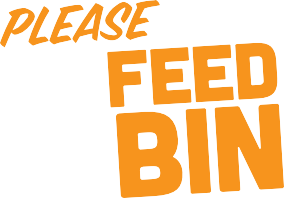 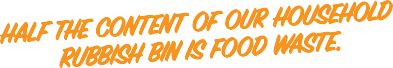 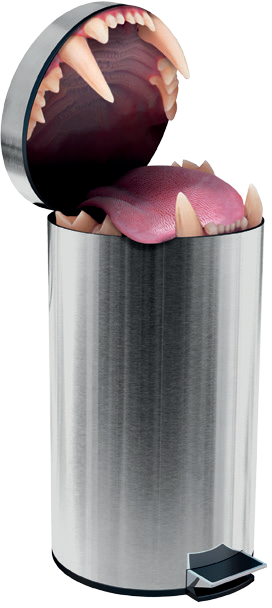 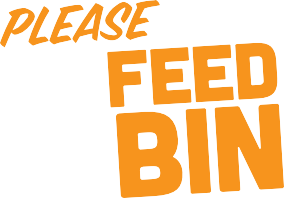 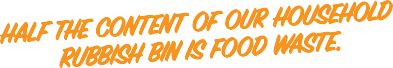 Reduce waste by getting your food storage right. Follow this guide to keep your fruit and vegetables fresh and tasty. Remember don’t wash your produce until just before you use it.Fruit storage tipsEthylene producers are listed in bold and should be stored away from ethylene-sensitive produce which are listed in italics. Foods idicated by an asterisk * are ethylene sensitive when unripe and an ethylene producer when ripe.What is ethylene? Fruits and vegetables naturally emit a gas called ethylene as they ripen, some produce it in greater quantities. When ethylene–producing foods are stored next to ethylene–sensitive foods, the gas will speed up the ripening process (or deterioration) of the other produce. To reduce spoilage store ethylene–producing foods separately to ethylene–sensitive foods.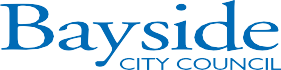 Vegetable storage tipsDisclaimer: Design courtesy of Moreland City Council. The suggested storage methods and times should be used as a guide only. Food Know How takes no responsibility for any loss or damage as a result of or arising from reliance on information in this publication. Sources: Information has been adapted from various sources including University of Maryland and Canadian Produce Marketing Association. JVD/CDB2531Fruit typeStorage on bench topStorage in refrigeratorRecommended use byApplesNoIn plastic bagUp to 4 weeksApricotsUncovered until ripeOnce ripe – uncovered1 weekAvocadoUncovered until ripeOnce ripe – uncovered2 – 5 daysBananas*Uncovered until ripeOnce ripe (may cause discolouration)Up to 1 weekBlackberriesNoIn vented container2 – 3 daysBlueberriesNoIn vented container10 daysCherriesNoCoveredUp to 5 daysCoconut – wholeUncovered until ripeUncovered2 – 4 weeksCoconut – cutNoIn coconut juice or water1 weekCranberriesNoIn airtight bag2 – 4 weeksGrapefruitUncovered until ripeOnce ripe – in perforated plastic bagUp to 3 weeksGrapesNoIn perforated plastic bagUp to 1 weekKiwifruit*Uncovered until ripeOnce ripe – in plastic bag1 – 2 weeksLemons and limesUp to 1 weekOnce ripe – in plastic bagUp to 1 monthMandarinsUncovered until ripeIn perforated plastic bagUp to 1 monthMangoesUncovered until ripeOnce ripe – uncoveredUp to 1 weekMelon – wholeUncovered until ripeOnce ripe – uncovered3 – 5 daysMelon – cutNoIn airtight containerUp to 3 daysNectarinesIn paper bag until ripeOnce ripe – in plastic bagUp to 1 weekOrangesUncovered until ripeOnce ripe – in plastic bagUp to 1 monthPapayaUncovered until ripeOnce ripe – uncoveredUp to 1 weekPassionfruitUncovered until ripeOnce ripe – uncoveredUp to 1 weekPeachesUncovered until ripeOnce ripe – uncoveredUp to 1 weekPearsUncovered until ripeOnce ripe – uncovered2 – 3 daysPersimmonUncovered until ripeOnce ripe – uncovered2 –3 daysPineapple – wholeUncovered until ripeOnce ripe – uncovered3 – 5 daysPineapple – cutNoIn airtight wrap or container3 – 4 daysPlumsIn paper bag until ripeOnce ripe – in plastic bag or container3 – 5 daysRaspberriesNoIn vented container1 – 2 daysRhubarbNoIn perforated plastic bag5 daysStrawberriesNoIn vented container1 – 2 daysWatermelon – wholeUncovered until ripeOnce ripe – uncoveredUp to 2 weeksWatermelon – cutNoIn airtight wrap or container3 – 4 daysVegetable typeStorage in a cool, dry, dark placeStorage in refrigeratorRecommended use byArtichokesNoSprinkle with water and seal in airtight bag1 weekAsparagusNoStand up in jar of water or wrap end of stalks in damp paper and store in plastic bag4 daysBeans – green or snapNoPlastic bag5 daysBeetrootNoPlastic bag2 weeksBroccoliNoIn perforated plastic bag in vegetable crisper5 daysBrussels SproutsNoIn perforated plastic bag in vegetable crisper5 daysCabbage – red and greenNoPlastic bag2 – 3 weeksCabbage – ChineseNoTight plastic wrap or airtight bag or container1 weekCapsicumNoPlastic bag1 weekCarrots – youngNoPlastic bag with tops removed2 weeksCarrots – matureNoPlastic bag with tops removed3 – 4 weeksCauliflowerNoPlastic bag1 weekCeleryNoTight plastic wrap or airtight bag or container2 weeksCorn on cob – husks onNoUncovered when ripeUp to 1 monthCorn on cob – husks offNoWrapped in damp towel1 – 2 daysCucumbersNoPlastic bag1 weekEggplantNoPlastic bag5 daysGarlic bulb – wholeYesNo (may cause sprouting)3 – 5 monthsGarlic – individual clovesYesNo (may cause sprouting)7– 10 daysGinger rootNoPlastic bag or container2 – 3 weeksKaleNoPlastic bag5 – 7 daysLeeksNoPlastic bag1 – 2 weeksLettuce – IcebergNoLoosely closed plastic bag1 weekLettuce – leavesNoRinse well and dry on paper towel before storage in loosely closed plastic bag1 weekMushroomsNoPaper bag1 weekOnions – wholeMesh bag (with good ventilation)No (do not store with potatoes) 2 – 3 months3 – 5 daysOnions – cutNoTight plastic wrap or airtight bag or container2 – 3 daysParsnipsNoPlastic bag3 – 4 weeksPeasNoLoosely closed plastic bag3 – 4 daysPotatoesPaper bag (with good ventilation)No (do not store with onions)1 – 2 weeksPumpkins – wholeUncovered (with good ventilation)No1 monthPumpkins – cutNoTight plastic wrap or airtight bag or container2 – 4 daysRadishesNoPlastic bag with tops removed1 – 2 weeksSproutsNoPlastic bag or airtight container2 – 4 daysSquash – summer (including zucchini)NoTight plastic wrap or airtight bag or container1 weekSquash – winter (including spaghetti)Uncovered (with good ventilation)No3 – 5 weeksSweet potatoes/yamsUncovered (with good ventilation)No3 – 5 weeksTomatoesUncovered (away from direct sunlight)Once ripe (will affect flavour)1 week